Датчик кислорода Oksik 11Описание:Характеристики: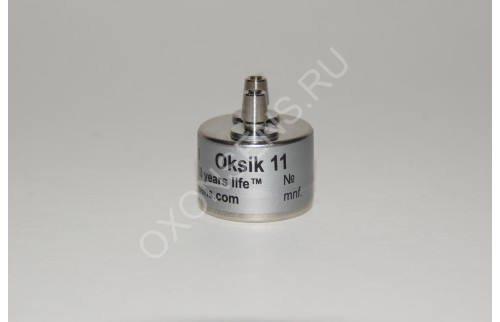 НазначениеКонтроль недостатка и избытка О2 в воздухе (безопасность труда).Принцип измеренияАмперометрия. Сигнал пропорционален парциальному давлению О2 в газовой смеси.ИспользованиеГазоанализаторы ТГС-3 К-И, АСКОН-02.00Условия эксплуатации–35...+50oC, 730...800 мм рт.ст., влажность 0...98% отн. при 25oC (без конденсата). Твердые частицы не более 10 мг/м3.Перекрёстная чувствительностьИзменение сигнала ≤0,1% об. О2 при содержании: СО2 до 30% об., СО до 10 % об., Н2 до 3% об.Стойкость к отравлениюПадение сигнала ≤0,5% об. О2 в воздухе после воздействия насыщенных паров: ацетона, растворителя 646 (500 часов, 20oC), этанола, бензина, керосина (1000 часов, 20oC).Отбор пробыТолько принудительный, расход газа 0,1—0,3 л/минДиапазон измерения0,1—30 % О₂Выходной сигнал150 - 500 мВ в воздухеНелинейность≤ ±0,2% О₂ в диапазоне измеренияФон (20°С, 3 мин в азоте)Максимум ±0,2% О₂Дрейф показаний< 6% в годВремя отклика Т90 при 20°СМаксимум 20 сТемпературная погрешность≤6% от –20 до +50°С, ≤3% от 0 до +40°СR нагрузкиНе менее 2 MΩ, в т.ч. при выкл. питании газоанализатораТоковыводы75±8 мм, "+" красныйШтуцер2 шт. Ø 5 ммСрок службы>10 лет в воздухе, >5 лет в 100% О₂ГабаритыØ=22,5 мм, Н=24 мм, вес=17 гГарантия2,5 годаВсе измерения были произведены при нормальных условиях20°С, 50% влажности и 750мм ртутного столба (1000мбар)